UNIVERSIDAD SANTO DOMINGO DE GUZMÁNFACULTAD DE EDUCACIÓNESCUELA PROFESIONAL DE EDUCACIÓN PRIMARIA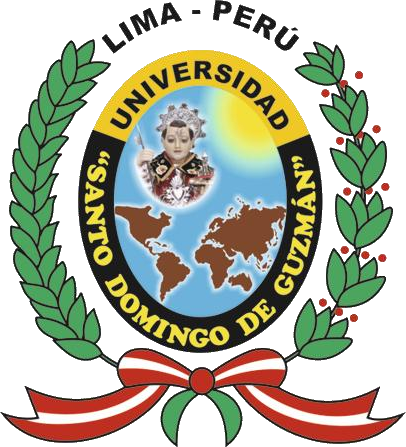 IMPACTO DE LAS “AULAS INTELIGENTES” EN LA COMPRENSIÓN LECTORA DE LOS ESCOLARES AUTOR:		FLORES ESCOBEDO, MELISSA LAURAASESOR:		AGUIRRE CHÁVEZ, CROMANCIO FELIPETrabajo de suficiencia profesional para optar al título profesional de LICENCIADA EN EDUCACIÓN PRIMARIAJICAMARCA - LIMA 2020RESUMENEl propósito del presente trabajo de investigación fue aportar información teórica sobre el impacto de las aulas inteligentes en la comprensión lectora. Metodológicamente el estudio es de naturaleza teórica. La unidad de análisis fueron artículos científicos referentes al tema. Se utilizó la técnica de análisis documental. Y los instrumentos para la recolección de información fueron las fichas bibliográficas y fichas de paráfrasis. Se llegó a concluir que las aulas inteligentes en el desarrollo de la comprensión lectora cumplen su función optimizadora en el proceso de enseñanza aprendizaje de los escolares. Además, permite lograr el aprendizaje significativo. Palabras Clave: aulas inteligentes, comprensión lectora, escolares.ABSTRACTThe purpose of this research work was to provide theoretical information on the impact of smart classrooms on reading comprehension. Methodologically, the study is theoretical in nature. The unit of analysis were scientific articles on the subject. The documentary analysis technique was used. And the instruments for the collection of information were bibliographic records and paraphrase files. It was concluded that smart classrooms in the development of reading comprehension fulfill their optimizing function in the teaching-learning process of schoolchildren. In addition, it allows to achieve meaningful learning.Keywords: Smart classrooms, reading comprehension, school.